Publicado en Zaragoza el 11/03/2016 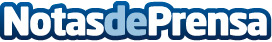 EFOR, galardonada con el premio a la Excelencia en Marketing Digital por IBM IBM reconoce con este premio la apuesta decidida de EFOR por el Marketing Digital, como palanca de impulso y transformación de las empresas. El premio se entregó en el marco de la Cumbre del Ecosistema IBM 2016 (Encuentro Anual de Business Partners) celebrada en MadridDatos de contacto:Sergio RodasDirector Comunicación y Marketing976 46 76 76Nota de prensa publicada en: https://www.notasdeprensa.es/efor-galardonada-con-el-premio-a-la-excelencia Categorias: Telecomunicaciones Marketing E-Commerce Premios http://www.notasdeprensa.es